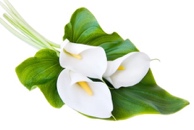 Direct Cremation 									£1795This is an unattended cremation. This includes: all necessary administration; collection and transportation of the deceased within 15 miles into our care; a simple coffin with nameplate; transport to Yeovil Crematorium.Standardised simple cremation 							£2510This is a funeral where family and friends have a service for the deceased atthe same time as they attend the cremation. This includes: all necessary administration; collection and transportation of the deceased within 15 miles into our care; a simple wood effect coffin with nameplate; transport to Yeovil Crematorium in a hearse with a driver. It does not include disbursements (doctor’s fee, crematorium fee and officiant’s fee).No further additions can be made to this funeral package e.g. service sheets, ordering floral tributes, or preparation of the deceased including dressing.Traditional funeral price listThis is a funeral where family and friends wish to have a more traditional service. We would liaise with minister or a celebrant, with perhaps a service in Church preceding or following a cremation or a burial.  We can assist with flowers, service sheets, newspaper notices and offer a range of coffins and caskets including green options.Professional fees: advice, support & guidance; 					£1295making arrangements; conducting funeral; liaison with hospitals, doctors, coroner, crematorium, Church or celebrant; managing third party fees/disbursements;completion of documents for all third parties.Bringing the deceased into our care from a local address or hospital.	              £355Our continuing care and preparation of the deceased in our private chapel	£165Out of hours conveyance from a local address					+ £235Additional mileage (cost per mile)							£1.95Provision of a hearse and four bearers to a local crematorium or burial ground     £625Additional bearer									£60Superior veneer coffin*, brass effect handles*, embossed linings and side sheets							£555.00**Different options available below								Additional ServicesExcavation and reinstatement of grave for ashes					£185Arrangement of memorial service							£245Attend Church pre-crematorium or burial						£260Administration of service sheets							£30Chapel/Church attendant								£65Storage of ashes after 3 months (cost per month)				£10 per monthAdditional visits to chapel of rest during office hours				£50Viewing out of hours									£150Extended time in Chapel of Rest (more than 28 days)*			£10 per day				Removal for another funeral director (office hours)					£355Placing of coffin in Church on previous day						£270Hire of hearse on separate occasion							£475Additional charge for extended committal						£200Grave marker										£30Third Party Fees /disbursements (we will manage on your behalf)Eg: Doctors’ fees for completing cremation forms; celebrant/ Church fees; interment fees; newspaper announcements; service sheets; limousine hire; floral tributes; removal of headstone; excavation & reinstatement of grave (some churchyards also require skip hire at an additional cost).Yeovil Crematorium		£893Doctor’s fee			£82Minister’s fee			£227 + travel expensesCelebrant’s fee		£200 - £220.Gravedigger			from £580 (+ skip where necessary)Cemetery fees			dependent on location (we will advise full cost)Church fees			dependent on Church (we will advise full cost)Full coffin listSimple wood coffin*		£495Elm veneer			from £555Somerset willow		from £1095Standard willow		from £895Banana leaf			from £895Seagrass			from £895*simple coffin with nameplate only.  Other coffins include nameplate and furnishings.